Профилактика нарушений речи в раннем возрастеПравила общения со своим малышом!1. Соблюдайте плавность речи, эмоциональную выразительность, умеренный темп.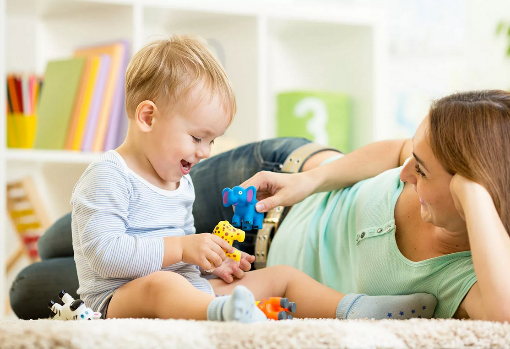 2. Желательно, чтобы Ваша речь была четкой.3. Нельзя говорить с детьми их лепетным языком или искажать звукопроизношение.4. Старайтесь не перегружать свою речь труднопроизносимыми для детей словами.5. При общении с ребенком не используйте сложные лексико-грамматические обороты.6. Задавайте ребёнку конкретные вопросы, не торопите с ответом.7. Ребенка нельзя наказывать за погрешности в речи, передразнивать его или раздраженно поправлять.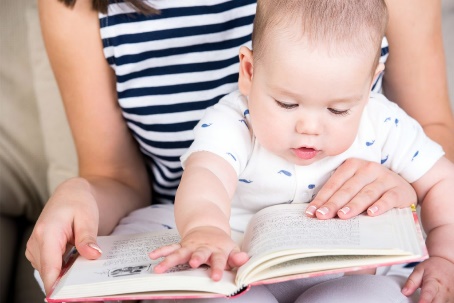 8. Полезно детям читать стихотворные тексты, соответствующие их возрасту. Дети легко запоминают их, а ритмизированная речь способствует выработке правильных речедвигательных навыков.9. Чаще и больше разговаривайте с ребенком. 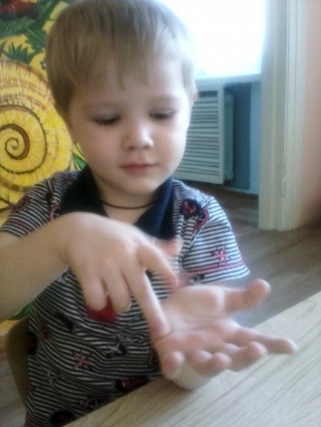 10. Чаще обращайтесь к ребенку с вопросами.11. Каждое непонятное слово обязательно разъясните ребенку. 12. Включайте в повседневную деятельность пальчиковые игры и упражнения.13. Развивайте дыхание ребенка – используйте различные дыхательные упражнения (дуйте на кашу, одуванчик, мыльные пузыри и т.д.)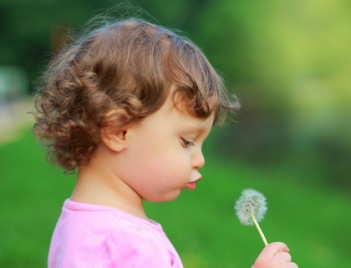 